Misura/Sottomisura/Operazione di riferimento PSR SiciliaMISURA 6 – SVILUPPO DELLE AZIENDE AGRICOLE E DELLE IMPRESESottomisura 6.4 - Sostegno a investimenti nella creazione e nello sviluppo di attività extra-agricoleOperazione 6.4.c Sostegno per la creazione o sviluppo di imprese extra agricole nei settori commercio - artigianale - turistico - servizi - innovazione tecnologica PSR SICILIA 2014/2022 Strategia di Sviluppo Locale di Tipo Partecipativo (SSLT): “ITACA”AZIONE PAL 1.1.3– “Sostegno ad investimenti per il completamento della filiera in ambito extra-agricolo”Ambito Tematico 1 “Sviluppo e innovazione delle filiere e dei sistemi produttivi locali (agro-alimentari, forestali, artigianali, manifatturieri)”2^ EdizioneSCHEDA TECNICA DI AUTO-VALUTAZIONESCHEDA TECNICA DI AUTO-VALUTAZIONEIl/La sottoscritto/a ……………… nato/a a ……………… (……….) il …………… e residente a …………. prov. ……….., via ………….. n. ………… in qualità di ………………… della ……………………….. p. iva n. ……………………con sede legale in prov. ……….., via ………….. n. …………, in riferimento al progetto presentato a valere sull’Azione 1.1.3 del GAL Etna - Operazione 6.4.c  " Sostegno per la creazione o sviluppo di imprese extra agricole nei settori commercio - artigianale - turistico - servizi - innovazione tecnologica" del PSR Sicilia 2014-2020DICHIARAche il punteggio auto-attribuito risulta pari a …….. come indicato nella scheda tecnica di auto-valutazione riportata di seguito.DataIl dichiarante_______________________________________________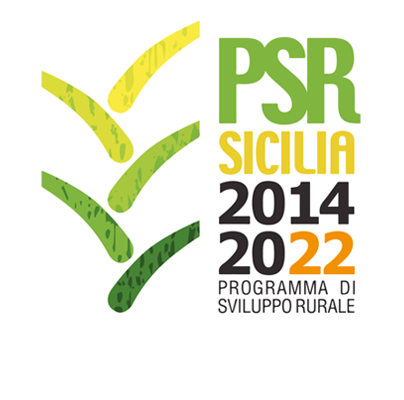 Programma di Sviluppo Rurale (PSR) Sicilia 2014-2022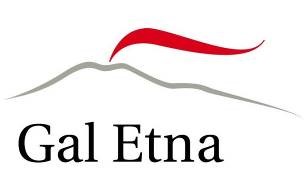 Scheda tecnica di auto-valutazione per l’attribuzione del punteggioScheda tecnica di auto-valutazione per l’attribuzione del punteggioScheda tecnica di auto-valutazione per l’attribuzione del punteggioScheda tecnica di auto-valutazione per l’attribuzione del punteggioScheda tecnica di auto-valutazione per l’attribuzione del punteggioCriteri di selezione - riferimento interventi regionaliCriteri di selezione - riferimento interventi regionaliCriteri di selezione - riferimento interventi regionaliCriteri di selezione - riferimento interventi regionaliCriteri di selezione - riferimento interventi regionaliRiferimento ai principi dei criteri di selezionedescrizione criteriopunteggiopunteggio richiestoDocumentazione per dimostrare il punteggioCreazione di posti di lavoro (max 13 punti)Capacità del piano aziendale di generare occupazione (numero unità lavorative assorbibili a completamento dell'intervento:Creazione di posti di lavoro (max 13 punti)n 1 unità3Creazione di posti di lavoro (max 13 punti)n 2 unità6Creazione di posti di lavoro (max 13 punti)n 3 unità13Coerenza con gli obiettivi orizzontali (ambiente, clima e innovazione) (max 8 punti)Rispondenza ai criteri di sostenibilità energetica, ambientale degli interventiPercentuale di risparmio:Coerenza con gli obiettivi orizzontali (ambiente, clima e innovazione) (max 8 punti)Risparmio idrico, anche mediante limitatori di flusso per rubinetti, riutilizzo acque meteoriche, impianti di fitodepurazione acque nere Coerenza con gli obiettivi orizzontali (ambiente, clima e innovazione) (max 8 punti)>= 20%0,5Coerenza con gli obiettivi orizzontali (ambiente, clima e innovazione) (max 8 punti)>= 40%1,5Coerenza con gli obiettivi orizzontali (ambiente, clima e innovazione) (max 8 punti)Risparmio energetico, anche mediante impianti di condizionamento ad elevata efficienza energeticaCoerenza con gli obiettivi orizzontali (ambiente, clima e innovazione) (max 8 punti)>= 20%0,5Coerenza con gli obiettivi orizzontali (ambiente, clima e innovazione) (max 8 punti)>= 40%1,5Coerenza con gli obiettivi orizzontali (ambiente, clima e innovazione) (max 8 punti)Riduzione emissioni in atmosfera anche mediante caldaie ad alto rendimentoCoerenza con gli obiettivi orizzontali (ambiente, clima e innovazione) (max 8 punti)>= 20%0,5Coerenza con gli obiettivi orizzontali (ambiente, clima e innovazione) (max 8 punti)>= 40%1,5Coerenza con gli obiettivi orizzontali (ambiente, clima e innovazione) (max 8 punti)Percentuale di spesa:Investimenti finalizzati al miglioramento paesaggistico mediante utilizzo di elementi vegetali con funzione di schermatura, opere di mimetizzazioneCoerenza con gli obiettivi orizzontali (ambiente, clima e innovazione) (max 8 punti)>= 20%0,5Coerenza con gli obiettivi orizzontali (ambiente, clima e innovazione) (max 8 punti)>= 40%1,5Localizzazione territoriale dell'intervento con particolare riferimento alle aree con problemi complessivi di sviluppo (Max 2 punti)Localizzazione dell'intervento in area “D”2Introduzione di prodotti e servizi e/o processi innovativi, con particolare riferimento alle TIC (max 14 punti)Introduzione di prodotti e/o servizi innovativi che per caratteristiche peculiari esistono sul mercato da meno di 3 anni1Introduzione di prodotti e servizi e/o processi innovativi, con particolare riferimento alle TIC (max 14 punti)Imprese che adottino le TIC anche mediante attivazione di servizi e-commerce, utilizzo di servizi e-commerce, utilizzo nuovi strumenti digitali, adozione forme di produzione online (percentuale di spesa in TIC sul totale della spesa prevista, che garantisca servizi tecnologici di qualità ed adeguatamente focalizzati, quali portali web plurilingua interattivi con l'utente ed area intranet dedicata, software gestionali, anche di prenotazione on-line, in grado di migliorare le performance aziendali)Introduzione di prodotti e servizi e/o processi innovativi, con particolare riferimento alle TIC (max 14 punti)>= 5% <=10%4Introduzione di prodotti e servizi e/o processi innovativi, con particolare riferimento alle TIC (max 14 punti)>10% <=15%5Introduzione di prodotti e servizi e/o processi innovativi, con particolare riferimento alle TIC (max 14 punti)>15% <=20%6Introduzione di prodotti e servizi e/o processi innovativi, con particolare riferimento alle TIC (max 14 punti)> 20% <=25%7Introduzione di prodotti e servizi e/o processi innovativi, con particolare riferimento alle TIC (max 14 punti)>25%8Introduzione di prodotti e servizi e/o processi innovativi, con particolare riferimento alle TIC (max 14 punti)Servizi strategici e innovativi proposti per il territorioIntroduzione di prodotti e servizi e/o processi innovativi, con particolare riferimento alle TIC (max 14 punti)Corsi (cucina territoriale, ceramica locale, pittura)1Introduzione di prodotti e servizi e/o processi innovativi, con particolare riferimento alle TIC (max 14 punti)Servizi multimediali1Introduzione di prodotti e servizi e/o processi innovativi, con particolare riferimento alle TIC (max 14 punti)Servizi culturali e sulla civiltà rurale1Introduzione di prodotti e servizi e/o processi innovativi, con particolare riferimento alle TIC (max 14 punti)Fruizione territoriale e valorizzazione di tradizioni e prodotti tipici1Introduzione di prodotti e servizi e/o processi innovativi, con particolare riferimento alle TIC (max 14 punti)Servizi ludico-ricreativi1Iniziative riguardanti i servizi alla persona (max 10 punti)Iniziative riguardanti servizi alla personaIniziative riguardanti i servizi alla persona (max 10 punti)Servizi rivolti si diversamente abili5Iniziative riguardanti i servizi alla persona (max 10 punti)Servizi rivolti alla terza età3Iniziative riguardanti i servizi alla persona (max 10 punti)Servizi rivolti all'infanzia e/o giovani2Tipologia di proponente (giovani e donne) (max 15 punti)Età del conduttore fino a 40 anni o, in caso di società di capitali, maggioranza del capitale sociale detenuto da giovani con età fino a 40 anni6Tipologia di proponente (giovani e donne) (max 15 punti)Titolare donna o, in caso di società di capitale, maggioranza del capitale sociale detenuto da donne 4Tipologia di proponente (giovani e donne) (max 15 punti)Capacità/esperienza del beneficiario (coerenza curriculum con attività attinente al progetto)Tipologia di proponente (giovani e donne) (max 15 punti)Laurea 3 anni2Tipologia di proponente (giovani e donne) (max 15 punti)Laurea 5 anni/magistrale (*)4Tipologia di proponente (giovani e donne) (max 15 punti)Corso di formazione per tematica pertinente al progetto (*)(*) Punteggi cumulabili1Eventuali priorità da attribuire in caso di ex equosoggetti che gestiscono beni confiscatiPunteggio criteri regionali auto-attribuitoPunteggio criteri regionali auto-attribuitoPunteggio criteri regionali auto-attribuitoCriteri di selezione - specifici CLLDCriteri di selezione - specifici CLLDCriteri di selezione - specifici CLLDCriteri di selezione - specifici CLLDCriteri di selezione - specifici CLLDTipologia intervento (max 14 punti)- interventi per la realizzazione di prodotti artigianali ed industriali non compresi nell’Allegato I del Trattato e di punti vendita;14Tipologia intervento (max 14 punti)- interventi per la fornitura di servizi innovativi inerenti le attività informatiche e le tecnologie di informazione e comunicazione a supporto della popolazione e delle imprese sul territorio.6Creazione di filiera (Max 12 punti)Convenzioni con imprese produttrice del territorio del GAL Etna per l'utilizzo di prodotti (BIO, DOC IGP DOP) (3 punti per ogni convenzione con un max di 4 convenzioni)12Collegamento con la sottomisura 6.2 – Ambito tematico 1 Sviluppo di Filiere (Max 12 punti)Interventi proposti da imprese che partecipano al Bando GAL della sottomisura 6.2 – Ambito tematico1  Sviluppo delle Filiere12Punteggio criteri specifici CLLD auto-attribuitoPunteggio criteri specifici CLLD auto-attribuitoPunteggio criteri specifici CLLD auto-attribuitoPunteggio Complessivo auto-attribuitoPunteggio Complessivo auto-attribuitoPunteggio Complessivo auto-attribuito